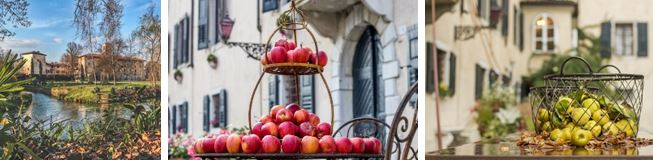 15, 16 e 17 ottobre 2021 “Magici Intrecci Autunnali” al Castello di Strassoldo di Sopra (Udine)Maestri artigiani e vivaisti di nicchia nel fascino autunnale di un castello friulanoDa 23 anni i Castelli di Strassoldo, nell’omonima località friulana in provincia di Udine (fra i Borghi più Belli d’Italia), ospitano in primavera ed autunno due raffinati eventi dedicati all’artigianato e al florovivaismo d’eccellenza. Per dare un segnale di continuità e di speranza, in questi luoghi incantati della pianura friulana sono state studiate nuove vie per non far mancare al pubblico, in tutta sicurezza, le rassegne tanto attese, utilizzando innanzitutto gli ampi spazi esterni del Castello di Sopra, proponendo poi nuovi percorsi, coinvolgendo una folta squadra di sicurezza e introducendo un rigoroso protocollo di protezione attinente alle normative anti Covid. Immutato resta il fascino delle passate edizioni. Il prossimo appuntamento sarà il 15, 16 e 17 ottobre con “Magici Intrecci Autunnali”. Fra i suggestivi addobbi in chiave autunnale (gli addobbi, ogni volta diversi, sono una caratteristica che distingue da sempre gli eventi di Strassoldo) e il fascino antico del sito, il richiamo sarà sempre quello degli artigiani, degli artisti e dei vivaisti d’eccellenza rigorosamente selezionati che attenderanno i  visitatori all’ombra degli alberi secolari e delle possenti colonne dell’Orangerie del Castello di Sopra, vicino ad antichi pozzi ed aiuole fiorite, lungo un suggestivo percorso che si dipanerà –in tutta sicurezza- nei giardini della Vicinia, nel Parco, nel Brolo e nella Cancelleria del maniero.I maestri artigiani proporranno décor e arredi per la casa e il giardino, abbigliamento, cappelli, borse, tappeti e sciarpe tessuti a telaio, creazioni in oro, argento, pietre preziose, carta, pelle, ferro, lana cotta, stoffe preziose, legno, ceramica, fildiferro, cera e molti altri raffinati oggetti difficili da trovare altrove, selezionati con cura dalla padrona di casa, ideali anche per un regalo di Natale raffinato e inconsueto. Gli appassionati di giardinaggio troveranno alcuni dei migliori vivaisti italiani, con piante rare, antiche e particolari. Per i più golosi, non mancheranno specialità alimentari di piccoli laboratori artigianali, come cioccolate, torte glassate, biscotti e pasticcini artigianali, primizie dell’orto e derivati e olio extravergine d’oliva provenienti dall’Umbria, vero aceto balsamico proveniente da Modena e originali condimenti estratti da una vasta collezione di peperoncini coltivati in Friuli.  A corollario, belle iniziative collaterali, tra le quali un piccolo angolo ristoro curatissimo e sicuro, una mostra di galline ornamenti, visite guidate al Castello e altro. Il fascino del luogo e dei suoi giardini sarà esaltato dal profumo di muschio e dall’incedere dell’autunno, che tingerà le corolle delle Hydrangee delle più svariate sfumature di rosa, mentre le foglie degli alberi secolari vireranno al giallo, al rosso, all’arancione e al viola e si staccheranno danzando dai rami tappezzando lentamente l’erba ancora verdissima.L'evento si terrà anche in caso di pioggia, per cui si consiglia di munirsi di scarpe comode e impermeabili, come d'uso per queste iniziative di campagna.OrariVenerdì 15 ottobre: ore 14 - 19Sabato 16 e domenica: 17 ottobre - ore 9 - 19Ingresso: Adulti € 10.Bimbi 6-12 anni € 6. Bimbi 0-6 anni gratis.Per saltare la fila e accedere velocemente all’evento, è consigliabile (ma non obbligatorio) acquistare il biglietto online su www.vivaticket.com.Per informazioni: www.castellodistrassoldo.it - IG e FB: castelli di strassoldo e/o castellodistrassoldodisopraInfo: eventi@castellodistrassoldo.it